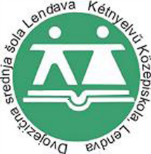 PODATKI O DAVČNEM ZAVEZANCU:________________________________________	                             (ime in priimek davčnega zavezanca)________________________________________(podatki o bivališču: naselje, ulica, hišna številka)_______________________________________(poštna številka, ime pošte)Davčna številka________________________________________(pristojni davčni urad)ZAHTEVA ZA NAMENITEV DELA DOHODNINE ZA DONACIJEV/Na _____________________, dne:________________________	__________________________	        Podpis zavezanca/keADÓZÓ ADATAI:________________________________________	                             (az adózó családi- és utóneve)________________________________________(lakóhelyi adatok: település, utca, házszám)________________________________________(postai irányítószám, település)Adószám________________________________________(illetékes adóhivatal)KÉRELEM A SZEMÉLYI JÖVEDELEMADÓ EGY RÉSZÉNEK ADOMÁNY CÉLJÁRA VALÓ ELKÜLÖNÍTÉSÉREKedvezményezett:Kelt _____________________, ___________napján								____________________________									(az adózó aláírása)Ime oz. naziv šolskega skladaDavčna številka šolskega skladaDavčna številka šolskega skladaDavčna številka šolskega skladaDavčna številka šolskega skladaDavčna številka šolskega skladaDavčna številka šolskega skladaDavčna številka šolskega skladaDavčna številka šolskega skladaOdstotek(%)Dvojezična srednja šola Lendava – Kétnyelvű Középiskola, Lendva394626920,3 %Iskolaalap neveIskolaalap adószámaIskolaalap adószámaIskolaalap adószámaIskolaalap adószámaIskolaalap adószámaIskolaalap adószámaIskolaalap adószámaIskolaalap adószámaSzázalék(%)Dvojezična srednja šola Lendava – Kétnyelvű Középiskola, Lendva394626920,3 %